CLÁUSULA COLEGIADOS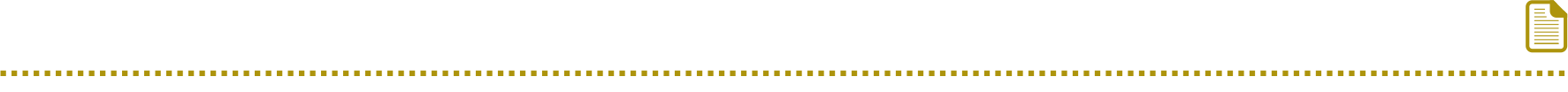 Responsable: COLEGIO OFICIAL DE QUIMICOS DE CANARIAS -  Q3870003EFinalidad: Adecuada organización y gestión administrativa de la relación con nuestros colegiados y el pago de las cuotas, publicación de los listados profesionales y envío de información del Colegio Profesional y de terceros.[_] Autorizo que mi imagen pueda ser mostrada en las instalaciones, página web, redes sociales de COLEGIO OFICIAL DE QUIMICOS DE CANARIAS con la finalidad de dar a conocer las actividades propias de COLEGIO OFICIAL DE QUIMICOS DE CANARIAS.[_] Autorizo el uso de mis datos para el envío de información, publicidad, realización de eventos, y cualquier información que COLEGIO OFICIAL DE QUIMICOS DE CANARIAS quiera poner en conocimiento por el medio que estime oportuno y de terceros que pueda ten tener importancia para nuestro sector. [_] Autorizo la cesión de mis datos al Consejo Superior de Colegios y a otras entidades internacionales que regulen la profesión.Legitimación: Consentimiento del interesado y relación contractual.Destinatarios: Sus datos serán cedidos a entidades bancarias, a terceras entidades cuando así lo prevea una Ley y resulte indispensable para el mantenimiento de la relación con el Colegio Profesional.Derechos: Pueden ejercer sus derechos de acceso, rectificación, cancelación, oposición, portabilidad y limitación o revocar el consentimiento prestado.Información Adicional: Puede consultar la información adicional y detallada sobre protección de datos en este documento, en nuestras instalaciones o bien solicitarla mediante correo electrónico a secretaria@colequimcan.esFirmado: D./Dª_______________			